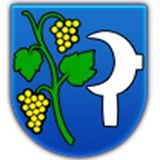 Výsledky testovania COVID-19, konaného v dňa  6.2.2021 v obci ŠelpiceCelkový počet testovaných          446  občania Šelpíc                   338ostatní                                108Počet pozitívnych          2 Ďakujem za pomoc:Zdravotníkom:      Jánovi Hlbockému                                 Monike HoreckejDobrovoľníkom:    Petrovi Branišovi                                  Tomášovi Branišovi                                  Jakubovi BranišoviAdministrátor:      Alexandre Hanusovej                                                                                                                     Ružena Opálková                                                                                                                       starostka obce 